Начальнику (руководителю)____________________________________________(наименование учебного заведения) ____________________________________________(звание руководителя)____________________________________________(ФИО  руководителя)____________________________________________(адрес учебного заведения)От курсанта______________________________________________________________________________________(факультет, номер курса, группы)_____________________________________________(ФИО курсанта)ЗАЯВЛЕНИЕЯ, курсант ______________________________________________________ (номер курса, группы, название факультета, ФИО курсанта), реализуя свое данное законом право, отказываюсь от вакцинации против коронавирусной инфекции и от участия в испытании экспериментальной вакцины. Считаю принуждение к участию в эксперименте неприемлемым по следующим основаниям. В настоящее время ни нормы международного права, ни положения Конституции РФ, ни федеральные законы РФ не предусматривают возможности проводить принудительную вакцинацию курсантов военных учебных заведений, военнослужащих и других категорий граждан. Основы государственной политики в области иммунопрофилактики инфекционных болезней, осуществляемой в целях охраны здоровья и обеспечения санитарно-эпидемиологического благополучия населения Российской Федерации регулируются Федеральным законом от 17.09.1998 № 157-ФЗ «Об иммунопрофилактике инфекционных болезней». Согласно п. 1 ст. 5, п. 2 ст. 11 указанного закона, граждане при осуществлении иммунопрофилактики имеют право на отказ от профилактических прививок. Медицинские вмешательства в Российской Федерации добровольны в соответствии с п. 1 ст. 20, пп. 8 п. 5 ст. 19 Федерального закона от 21.11.2011 N 323-ФЗ «Об основах охраны здоровья граждан в Российской Федерации».Часть 2 статьи 21 Конституции РФ провозглашает: «Никто не должен подвергаться пыткам, насилию, другому жестокому или унижающему человеческое достоинство обращению или наказанию. Никто не может быть без добровольного согласия подвергнут медицинским, научным или иным опытам». При этом из этой нормы мы видим, что медицинские опыты без добровольного согласия человека относятся к таким категориям как пытка, насилие, жестокое и унижающее человеческое достоинство обращение. Согласно п. 1 ст. 43 Федерального закона от 12.04.2010 N 61-ФЗ «Об обращении лекарственных средств», участие пациентов в клинических исследованиях лекарственного препарата для медицинского применения является добровольным.Следовательно, у любого человека вне зависимости от профессии, гражданства, пола, национальности и других обстоятельств есть право на отказ от вакцинации.В соответствии со ст. 345 Устава внутренней службы Вооруженных Сил Российской Федерации, утвержденного Указом Президента Российской Федерации от 10 ноября 2007 г. N 1495 (далее – Устав), для обеспечения невосприимчивости военнослужащих к инфекционным болезням проводятся предохранительные прививки, которые могут быть плановыми и по эпидемическим показаниям. Плановые предохранительные прививки всему личному составу полка проводятся в соответствии с календарем прививок, а по эпидемическим показаниям - по приказу старшего командира (начальника). От прививок военнослужащие освобождаются только по заключению врача. Устав не может противоречить федеральному законодательству. Из этого следует, что абзац 3 ст. 345 Устава Вооруженных Сил Российской Федерации, закрепляющий возможность освободить военнослужащего от прививки лишь по заключению врача, не отменяет права на отказ от вакцинации (не имеющего отношения к освобождению от нее), гарантированного федеральным законодательством.  Абз. 2 п. 2 ст. 1 Федерального закона от 26.05.1998 № 76-ФЗ «О статусе военнослужащих» закрепляет, что военнослужащие обладают правами и свободами человека и гражданина с некоторыми ограничениями, установленными настоящим Федеральным законом, федеральными конституционными законами и федеральными законами. Следовательно, военнослужащие пользуются всеми установленным законодательством правами граждан в области здравоохранения, включая и право на информированное добровольное согласие или отказ от медицинского вмешательства, в том числе от профилактических прививок, и ограничены они могут быть только на основании норм федеральных законов. Ограничение этих прав иными нормативными актами, включая Устав, в отсутствие явного основания для этого в нормах федеральных законов, не допускается.Термин «освобождение от прививки» в различных нормативно-правовых актах касается только ситуаций, когда пациенту не делается прививка по решению медицинского работника. Он не связан с ситуациями, когда пациент пользуется своим законным правом на отказ от профилактической прививки, такие ситуации не рассматриваются как случаи "освобождения от прививки". Иными словами, упомянутая норма Устава регулирует только случаи освобождения от прививки по решению или инициативе медицинского работника, никак не затрагивая предусмотренное законодательством право гражданина, в том числе военнослужащего, на отказ от прививки по собственному решению. Таким образом, отказ курсанта от профилактической прививки полностью законен, является его правом и не может расцениваться как нарушение Устава.В отношении вакцины против COVID-19 у представителей любых профессий в настоящее время обязанности вакцинироваться нет. Вакцина внесена в календарь профилактических прививок по эпидемическим показаниям (Приказ Министерства здравоохранения РФ от 21 марта 2014 г. N 125н "Об утверждении национального календаря профилактических прививок и календаря профилактических прививок по эпидемическим показаниям". Приложение 2). В соответствии с п. 2 ст. 10 Федерального закона от 17.09.1998 № 157-ФЗ «Об иммунопрофилактике инфекционных болезней» решения о проведении профилактических прививок по эпидемическим показаниям принимают главный государственный санитарный врач Российской Федерации, главные государственные санитарные врачи субъектов Российской Федерации.Следовательно, принуждение граждан, в том числе военнослужащих и курсантов военных учебных заведений, к вакцинации против коронавирусной инфекции недопустимо, и их отстранение от работы, службы, лишение премий и, тем более, увольнения незаконны. Данный вывод подтверждают письма из Министерства обороны и Роспотребнадзора Российской Федерации (приложение № 1 и приложение № 2). В пп. 4.1.7. Санитарных правил СП 3.3.2.561-96 «Медицинское иммунобиологические препараты. Государственные испытания и регистрация новых медицинских иммунобиологических препаратов» указано, что государственная регистрация МИБП (включая вакцины) осуществляется на основании результатов всех этапов испытаний препарата, подтверждающих его эффективность, специфическую активность и безопасность, а также при наличии утвержденной нормативно-технической документации. В инструкции к вакцине Гам-КОВИД-Вак Комбинированная векторная вакцина для профилактики коронавирусной инфекции, вызываемой вирусом SARS-CoV-2 (https://grls.rosminzdrav.ru/Grls_View_v2.aspx?routingGuid=77e23f47-bfee-410f-a453-afbd7ea86be7&t= ) и инструкции к вакцине для профилактики COVID-19 ЭпиВакКорона (https://www.vidal.ru/drugs/epivaccorona) указано, что они подготовлены на основании ограниченного объема клинических данных и будут дополняться по мере поступления новых данных. Защитный титр антител в настоящее время неизвестен. Продолжительность защиты неизвестна. Не проводилось изучение взаимодействия с другими лекарственными средствами. Клинические исследования по изучению эпидемиологической эффективности не проводились, т.е.  долгосрочная эффективность также не подтверждена. В инструкциях отсутствует данные относительно проверки препаратов на канцерогенность и мутагенность. Исследования безопасности вакцин продолжаются в ходе пострегистрационных исследований. То есть, регистрация вакцин прошла не в соответствии с данными санитарными правилами, поскольку не были завершены все этапы клинических исследований. Эти препараты были зарегистрированы по особой, многократно сокращенной по времени и значительно упрощенной, процедуре регистрации. В настоящее время, все существующие вакцины против новой коронавирусной инфекции официально находятся на разных стадиях клинических исследований, вакцина Гам-КОВИД-Вак - на третьей фазе клинических исследований. Пострегистрационные исследования вакцин III фазы, для первых вакцин закончатся только в конце 2021 г. Реестр одобренных клинических исследований со сроками начала и окончания КИ: Вектор (ЭпиВакКорона): https://clck.ru/UGt7y НИИ Гамалеии (Спутник V, она же Гам-Ковид-Вак) https://clck.ru/UGtHF НЦИ Чумакова https://clck.ru/UGtJz Таким образом, речь на данный момент, идет о медицинском эксперименте, и говорить о гарантиях безопасности и эффективности указанных вакцин не приходится.  Вакцинация такими препаратами – рискованна и небезопасна.Принуждение к участию в медицинских экспериментах запрещено международным правом и российским законодательством. Основной принцип, сформулированный Нюрнбергским кодексом (1947) по итогам Нюрнбергского трибунала, провозглашает недопустимость принуждения к участию в медицинских экспериментах. Необходимым условием для привлечения человека к участию в эксперименте является его добровольное осознанное согласие, полученное после предоставления ему полной информации о характере, продолжительности и цели проводимого эксперимента; о методах и способах его проведения; обо всех предполагаемых неудобствах и опасностях, связанных с проведением эксперимента, и, наконец, возможных последствиях для физического или психического здоровья испытуемого, могущих возникнуть в результате его участия в эксперименте.  В дальнейшем указанный принцип нашел свое отражение в целом ряде международных конвенций: Конвенция о защите прав человека и основных свобод (1950), Хельсинская декларация Всемирной Медицинской Ассоциации (1964), Всеобщая декларация прав человека (1948), Международный пакт о гражданских и политических правах (1966), Правила надлежащей клинической практики Евразийского экономического союза (2016). Недавняя резолюция 2361 (2021) Парламентской Ассамблеи Совета Европы в отношении коронавируса была призвана напомнить государствам-членам СЕ о недопустимости принуждения к вакцинации и дискриминации отказавшихся прививаться от коронавирусной инфекции.Часть 2 статьи 21 Конституции РФ провозглашает: «Никто не должен подвергаться пыткам, насилию, другому жестокому или унижающему человеческое достоинство обращению или наказанию. Никто не может быть без добровольного согласия подвергнут медицинским, научным или иным опытам». При этом из этой нормы мы видим, что медицинские опыты без добровольного согласия человека относятся к таким категориям как пытка, насилие, жестокое и унижающее человеческое достоинство обращение. Положения федеральных законов «Об иммунопрофилактике инфекционных болезней», «Об основах охраны здоровья граждан в Российской Федерации», «Об обращении лекарственных средств», как уже было указано ранее, устанавливают возможность медицинского вмешательства только при добровольном согласии пациента и, как следствие, право пациента на отказ от медицинского вмешательства.  Федеральное законодательство прямо запрещает участие военнослужащих в клинических исследованиях лекарственных препаратов. Клинические испытания "лекарственных препаратов для медицинского применения" - к ним относятся и вакцины -  регулируются Федеральным законом от 12.04.2010 N 61-ФЗ "Об обращении лекарственных средств". В пп. 3 п.6 ст. 43 данного Федерального закона перечисляется, кто не может участвовать в таких испытаниях: дети-сироты, заключенные, сотрудники правоохранительных органов и военнослужащие. Исключение сделано только для исследований, которые проводятся в условиях военных действий или чрезвычайных ситуаций (однако режим ЧС в России в связи с эпидемией коронавируса не вводился) и когда испытывается препарат, специально для таких условий разработанный. Согласно п. 1 ст. 43 данного Федерального закона участие пациентов в клиническом исследовании лекарственного препарата для медицинского применения является добровольным.Между тем, любая вакцина, даже прошедшая все клинические исследования в обычном порядке, имеет противопоказания и побочные действия, и может вызывать поствакцинальные осложнения и серьезные непредвиденные нежелательные реакции.Раздел «Основные понятия» Федерального закона от 17.09.1998 № 157-ФЗ «Об иммунопрофилактике инфекционных болезней» содержит определение понятия “поствакцинальные осложнения” - вызванные профилактическими прививками (ПВО). Это - тяжелые и (или) стойкие нарушения состояния здоровья вследствие профилактических прививок.Перечень поствакцинальных осложнений, дающих право гражданам на получение государственных единовременных пособий утвержден Постановлением Правительства РФ от 02.08.1999 N 885 "Об утверждении перечня поствакцинальных осложнений, вызванных профилактическими прививками, включенными в национальный календарь профилактических прививок, и профилактическими прививками по эпидемическим показаниям, дающих право гражданам на получение государственных единовременных пособий". Он включает: анафилактический шок; тяжелые генерализованные аллергические реакции (рецидивирующий ангионевротический отек - отек Квинке, синдром Стивена-Джонсона, синдром Лайела, синдром сывороточной болезни и т.п.); энцефалит; поражения центральной нервной системы с генерализованными или фокальными остаточными проявлениями, приведшими к инвалидности: энцефалопатия, серозный менингит, неврит, полиневрит, а также с клиническими проявлениями судорожного синдрома и пр. Даже этот перечень ПВО не является исчерпывающим, возможны и другие виды, вплоть до летального исхода в течение 30 дней после прививки:- по ссылке «Методические рекомендации по выявлению, расследованию и профилактике побочных проявлений после иммунизации»: http://67.rospotrebnadzor.ru/upload/iblock/25b/25bdfddb953e80e06fd35364abac0836.pdf ; - по ссылке «Методические указания по расследованию поствакцинальных осложнений»: https://www.rospotrebnadzor.ru/documents/details.php?ELEMENT_ID=4739.Ни Уставом, ни контрактом, не предусмотрена моя обязанность участвовать в медицинских исследованиях лекарственных препаратов. Мой отказ от участия в этом медицинском эксперименте обусловлен, прежде всего, законодательством РФ, а также моими опасениями относительно возможного вреда здоровью, вызванного применением препарата, не прошедшего все стадии испытаний. Мой отказ не может являться основанием для отстранения от службы или применения каких-либо взысканий, дискриминации меня, как военнослужащего.Более того, согласно информации, опубликованной на официальном интернет-портале Главной военной прокуратуры Российской Федерации, Главная военная прокуратура разъясняет, что каждый военнослужащий имеет право на отказ от вакцинации согласно действующему законодательству РФ, а, следовательно, отказ от профилактических прививок, в том числе от новой коронавирусной инфекции, не является основанием для привлечения военнослужащего к установленной законом ответственности. (Портал органов военной прокуратуры (gvp.gov.ru)). Отказ от вакцинации от коронавируса не может быть основанием для отстранения меня, как учащегося, от учебного процесса, а также для отказа в приеме на производственную практику или отстранения от производственной практики.Согласно ч. 2 ст. 5 ФЗ № 157 «Об иммунопрофилактике в РФ» отказ от профилактических прививок влечет отказ в приеме граждан на работы или отстранение граждан от работ, выполнение которых связано с высоким риском заболевания инфекционными болезнями. Согласно Постановлению Правительства РФ от 15 июля 1999 г. N 825 "Об утверждении перечня работ, выполнение которых связано с высоким риском заболевания инфекционными болезнями и требует обязательного проведения профилактических прививок" к таким работам, в числе прочих, относится: - сельскохозяйственные, гидромелиоративные, строительные и другие работы по выемке и перемещению грунта, заготовительные, промысловые, геологические, изыскательские, экспедиционные, дератизационные и дезинсекционные работы на территориях, неблагополучных по инфекциям, общим для человека и животных.-работы по лесозаготовке, расчистке и благоустройству леса, зон оздоровления и отдыха населения на территориях, неблагополучных по инфекциям, общим для человека и животных.- работы в организациях по заготовке, хранению, обработке сырья и продуктов животноводства, полученных из хозяйств, неблагополучных по инфекциям, общим для человека и животных.- работы по заготовке, хранению и переработке сельскохозяйственной продукции на территориях, неблагополучных по инфекциям, общим для человека и животных.- работы по убою скота, больного инфекциями, общими для человека и животных, заготовке и переработке полученных от него мяса и мясопродуктов.- работы, связанные с уходом за животными и обслуживанием животноводческих объектов в животноводческих хозяйствах, неблагополучных по инфекциям, общим для человека и животных.- работы по отлову и содержанию безнадзорных животных.- работы по обслуживанию канализационных сооружений, оборудования и сетей. - работы с больными инфекционными заболеваниями.- работы с живыми культурами возбудителей инфекционных заболеваний.- работы с кровью и биологическими жидкостями человека.- работы в организациях, осуществляющих образовательную деятельность. Согласно ст. 2 ФЗ № 273 «Об образовании» учебный план - документ, который определяет перечень, трудоемкость, последовательность и распределение по периодам обучения учебных предметов, курсов, дисциплин (модулей), практики, иных видов учебной деятельности и, если иное не установлено настоящим Федеральным законом, формы промежуточной аттестации обучающихся. Т.е. из определения учебного плана прямо следует, что практика – это вид учебной деятельности (а не выполнение работ). В соответствии с пп.9 ст. 2 этого же закона, образовательная программа это комплекс основных характеристик образования (объем, содержание, планируемые результаты) и организационно-педагогических условий, который представлен в виде учебного плана, календарного учебного графика, рабочих программ учебных предметов, курсов, дисциплин (модулей), иных компонентов, оценочных и методических материалов, а также в предусмотренных настоящим Федеральным законом случаях в виде рабочей программы воспитания, календарного плана воспитательной работы, форм аттестации. Из указанного также следует, что практика, как часть учебного плана является составной частью освоения образовательной программы (а не трудовой деятельностью).Согласно ст. 15 Трудового кодекса РФ трудовые отношения - это отношения, основанные на соглашении между работником и работодателем о личном выполнении работником за плату трудовой функции. Статья 20 Трудового кодекса определяет, что работник - это физическое лицо, вступившее в трудовые отношения с работодателем. Прохождение производственной практики не предусматривает заключение трудового договора и оплату труда практиканта.Таким образом, прохождение практики, являясь видом учебной деятельности, осуществляемой без подписания трудового договора и без оплаты труда практиканта, не может приравниваться к выполнению работ и, следовательно,  Постановление Правительства РФ от 15 июля 1999 г. N 825 "Об утверждении перечня работ, выполнение которых связано с высоким риском заболевания инфекционными болезнями и требует обязательного проведения профилактических прививок" применяться в отношении студентов-практикантов в принципе не может, даже в случае, если главный санитарный врач примет решение о вакцинации против коронавирусной инфекции по эпидемическим показаниям.Отстранение меня от учебного процесса и производственной практики будет прямым нарушением федерального законодательства.Согласно п. 1 ст. 43 Конституции РФ каждый имеет право на образование.Статья 3 ФЗ № 273 «Об образовании в Российской Федерации» провозглашает, что государственная политика и правовое регулирование отношений в сфере образования основываются, в числе прочих, на принципе обеспечение права каждого человека на образование, недопустимость дискриминации в сфере образования. В ст. 5 указанного закона установлено, что право на образование в Российской Федерации гарантируется независимо от пола, расы, национальности, языка, происхождения, имущественного, социального и должностного положения, места жительства, отношения к религии, убеждений, принадлежности к общественным объединениям, а также других обстоятельств. В ст. 61 установлен исчерпывающий перечень оснований для досрочного прекращения образовательных отношений. Образовательные отношения могут быть прекращены по инициативе  организации, осуществляющей образовательную деятельность, только в случае применения к обучающемуся, достигшему возраста пятнадцати лет, отчисления как меры дисциплинарного взыскания, в случае невыполнения обучающимся по профессиональной образовательной программе обязанностей по добросовестному освоению такой образовательной программы и выполнению учебного плана, а также в случае установления нарушения порядка приема в образовательную организацию, повлекшего по вине обучающегося его незаконное зачисление в образовательную организацию.Отказ от прохождения вакцинации от коронавирусной инфекции обусловлен, прежде всего, законодательством РФ, а также моими опасениями относительно возможных побочных эффектов (т.к. препарат является экспериментальным). Я допускаю, что моему здоровью может быть нанесен значительный ущерб. Считаю недопустимым обусловливать возможность получения образования согласием на участие в медицинском исследовании препарата.Учитывая вышеперечисленное, считаю, что принуждение к медицинским экспериментам недопустимо и нарушает п. 10 Устава, согласно которому государство гарантирует правовую и социальную защиту военнослужащих, осуществляет охрану их жизни и здоровья и п. 81 Устава, которым предусмотрено, что командир (начальник) в своей служебной деятельности обязан отдавать приоритет сохранению жизни и здоровья подчиненных военнослужащих.Настоящее заявление, поскольку оно содержит сведения, содержащие мои персональные данные, не может быть передано кому-либо без моего письменного согласия. В соответствии со ст.ст. 23-24 Конституции РФ, предусматривающими, что каждый имеет право на неприкосновенность частной жизни, личную и семейную тайну, защиту своей чести и доброго имени, а сбор, хранение, использование и распространение информации о частной жизни лица без его согласия не допускаются, ФЗ «О персональных данных» я запрещаю распространение и передачу любым третьим лицам персональных данных, какой-либо медицинской и иной информации, касающейся меня, включая информацию об информированных добровольных согласиях на медицинское вмешательство и отказах от медицинского вмешательства.Приложения:Копия ответа врИО начальника Главного военно-медицинского управления Министерства Обороны Российской Федерации М. Куандыкова от 15 марта 2021 года №161/7/П-826 на 1 л.Копия ответа заместителя руководителя Роспотребнадзора Е.Б. Ежловой от 01.04.2021 г. № 09-6328-2021-40 на 2 л.Дата:                                                                                                          ___________________/ФИО/ 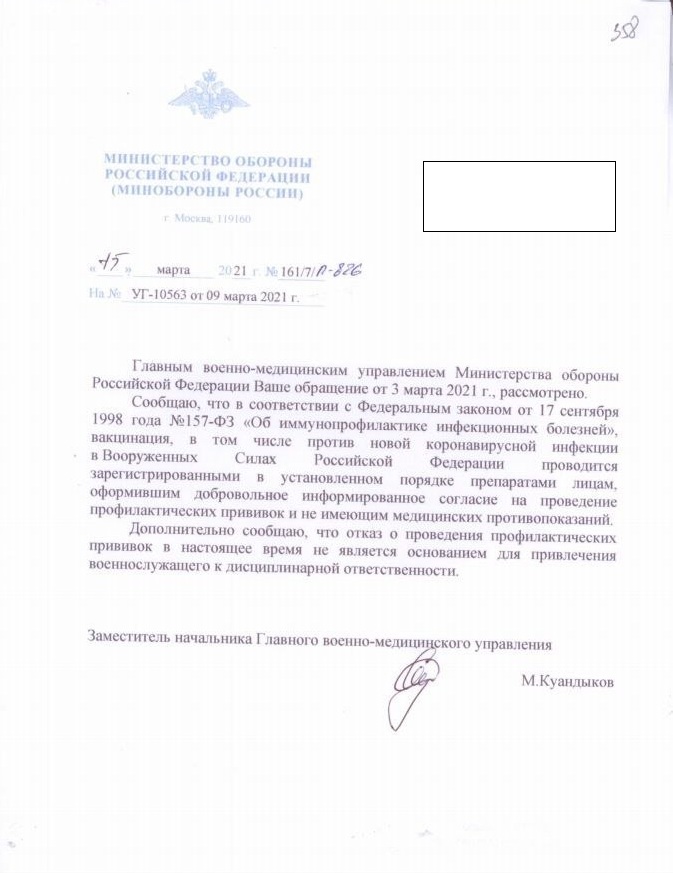 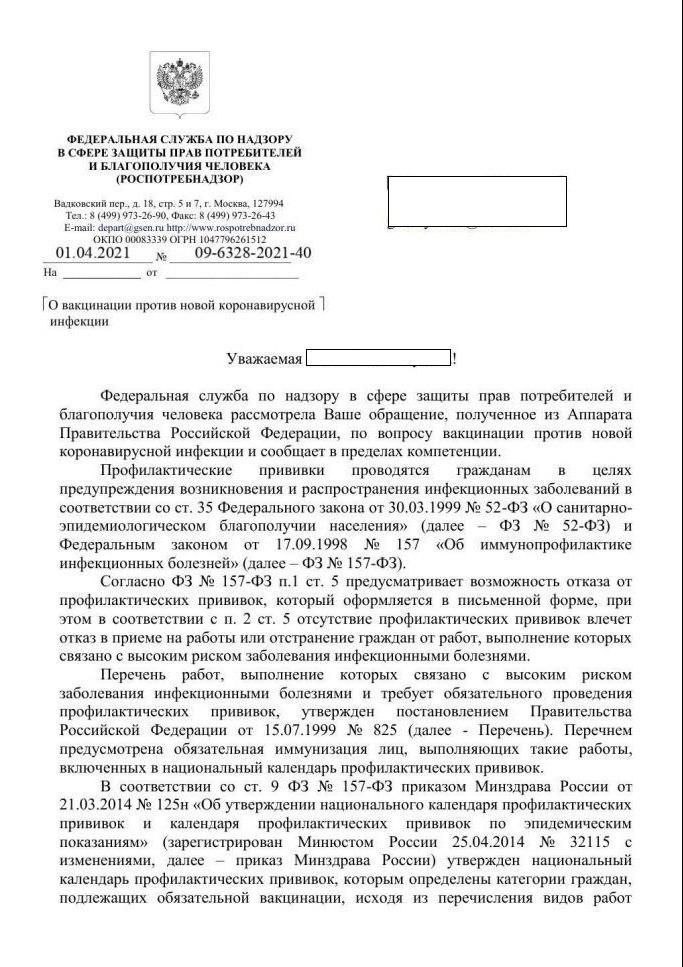 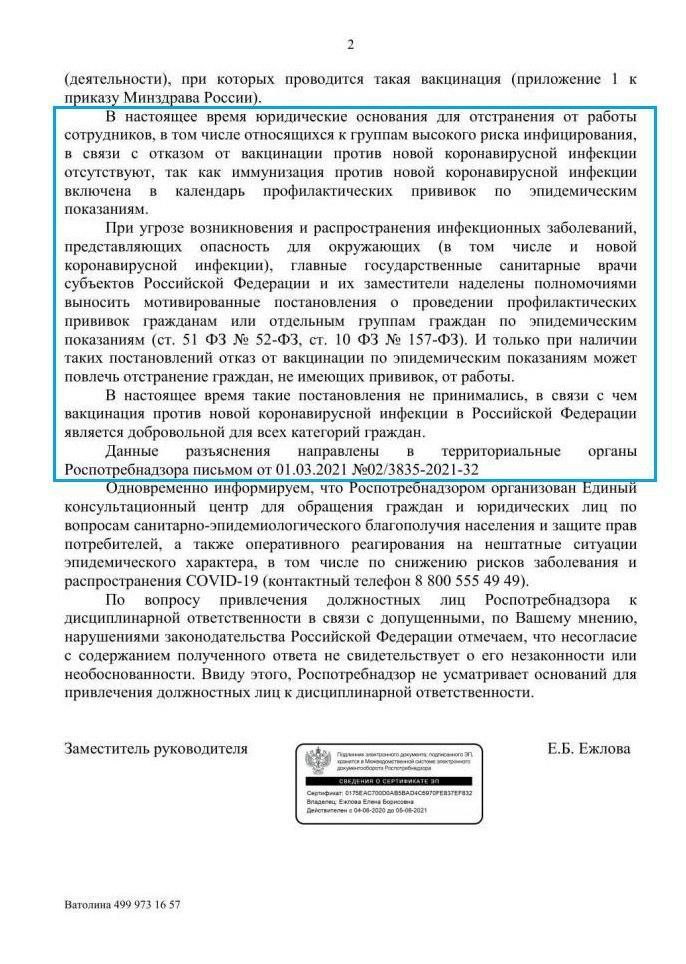 .